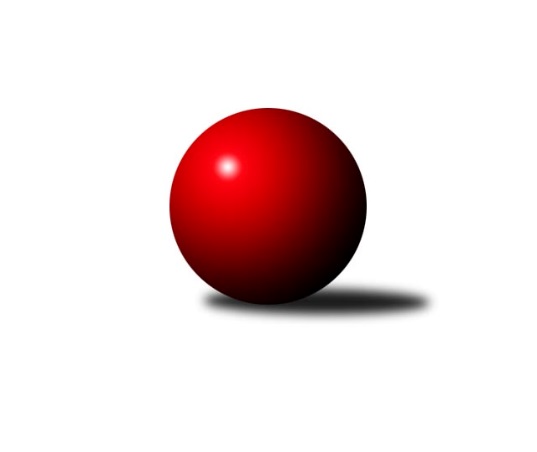 Č.14Ročník 2009/2010	10.1.2010Nejlepšího výkonu v tomto kole: 2567 dosáhlo družstvo: TJ Horní Benešov ˝C˝Krajský přebor OL 2009/2010Výsledky 14. kolaSouhrnný přehled výsledků:SK Olomouc Sigma MŽ	- KK Zábřeh  ˝C˝	4:12	2425:2522		8.1.KKŽ Šternberk ˝A˝	- TJ Tatran Litovel	10:6	2474:2384		9.1.KK Lipník nad Bečvou ˝A˝	- Spartak Přerov ˝C˝	12:4	2433:2390		9.1.TJ Kovohutě Břidličná ˝B˝	- SKK Jeseník ˝B˝	10:6	2469:2434		9.1.KK Šumperk ˝C˝	- TJ Horní Benešov ˝C˝		dohrávka		13.1.TJ Horní Benešov ˝E˝	- TJ Sokol Mohelnice		dohrávka		14.1.Tabulka družstev:	1.	KK Zábřeh  ˝C˝	13	10	0	3	130 : 78 	 	 2461	20	2.	KKŽ Šternberk ˝A˝	13	10	0	3	128 : 80 	 	 2477	20	3.	TJ Kovohutě Břidličná ˝B˝	13	9	0	4	124 : 84 	 	 2483	18	4.	Spartak Přerov ˝C˝	13	9	0	4	122 : 86 	 	 2527	18	5.	KK Lipník nad Bečvou ˝A˝	13	8	0	5	128 : 80 	 	 2473	16	6.	KK Šumperk ˝C˝	12	7	0	5	107 : 85 	 	 2473	14	7.	TJ Horní Benešov ˝C˝	12	6	0	6	100 : 92 	 	 2436	12	8.	TJ Pozemstav Prostějov	12	6	0	6	95 : 97 	 	 2466	12	9.	SK Olomouc Sigma MŽ	13	6	0	7	100 : 108 	 	 2474	12	10.	TJ Tatran Litovel	13	4	0	9	91 : 117 	 	 2432	8	11.	SKK Jeseník ˝B˝	13	3	0	10	72 : 136 	 	 2387	6	12.	TJ Horní Benešov ˝E˝	12	2	0	10	60 : 132 	 	 2377	4	13.	TJ Sokol Mohelnice	12	2	0	10	55 : 137 	 	 2406	4Podrobné výsledky kola:	 SK Olomouc Sigma MŽ	2425	4:12	2522	KK Zábřeh  ˝C˝	Ondřej Machút	 	 193 	 181 		374 	 0:2 	 445 	 	234 	 211		Marek Ollinger	František Baslar	 	 196 	 220 		416 	 0:2 	 428 	 	218 	 210		Martin Liška	Pavel Jüngling	 	 235 	 213 		448 	 2:0 	 419 	 	193 	 226		Věra Urbášková *1	Jiří Malíšek	 	 182 	 203 		385 	 0:2 	 417 	 	207 	 210		Josef Sitta st.	Miroslav Hyc	 	 185 	 208 		393 	 2:0 	 379 	 	187 	 192		Jan Kolář	Petr Malíšek	 	 201 	 208 		409 	 0:2 	 434 	 	215 	 219		Václav Kupkarozhodčí: střídání: *1 od 13. hodu Michal AlbrechtNejlepší výkon utkání: 448 - Pavel Jüngling	 KKŽ Šternberk ˝A˝	2474	10:6	2384	TJ Tatran Litovel	Petr Pick	 	 203 	 193 		396 	 2:0 	 365 	 	185 	 180		Jaroslav Ďulík	Pavel  Ďuriš ml.	 	 241 	 205 		446 	 2:0 	 388 	 	204 	 184		Miroslav Sigmund	Pavel Smejkal	 	 198 	 187 		385 	 0:2 	 390 	 	189 	 201		Jiří Vrobel	Emil Pick	 	 232 	 208 		440 	 2:0 	 398 	 	196 	 202		Jaromír Janošec	David Pospíšil	 	 212 	 214 		426 	 0:2 	 455 	 	218 	 237		Petr Axman	Václav Šubert	 	 181 	 200 		381 	 0:2 	 388 	 	209 	 179		Ludvík Vymazalrozhodčí: Nejlepší výkon utkání: 455 - Petr Axman	 KK Lipník nad Bečvou ˝A˝	2433	12:4	2390	Spartak Přerov ˝C˝	Richard Štětka	 	 221 	 187 		408 	 2:0 	 401 	 	189 	 212		Jaroslav Krejčí	Jitka Szczyrbová	 	 188 	 210 		398 	 0:2 	 407 	 	198 	 209		Stanislav Beňa st.	Vilém Zeiner	 	 220 	 177 		397 	 2:0 	 390 	 	203 	 187		Petr Vácha	Rostislav Pelz	 	 173 	 193 		366 	 0:2 	 372 	 	187 	 185		Jiří Kohoutek *1	Zdeněk Macháček ml	 	 208 	 220 		428 	 2:0 	 387 	 	195 	 192		Jiří Divila st.	Zdeněk   Macháček st.	 	 223 	 213 		436 	 2:0 	 433 	 	227 	 206		Vlastimil Bělíčekrozhodčí: střídání: *1 od 51. hodu Rostislav PetříkNejlepší výkon utkání: 436 - Zdeněk   Macháček st.	 TJ Kovohutě Břidličná ˝B˝	2469	10:6	2434	SKK Jeseník ˝B˝	Zdeněk Fiury st. st.	 	 205 	 221 		426 	 2:0 	 404 	 	223 	 181		Jiří Fárek	Vladimír Štrbík	 	 207 	 219 		426 	 2:0 	 381 	 	186 	 195		Eva Křápková	Petr Otáhal	 	 206 	 218 		424 	 2:0 	 400 	 	208 	 192		Karel Kučera	Zdeněk Chmela ml.	 	 208 	 199 		407 	 0:2 	 422 	 	203 	 219		Rostislav  Cundrla	Josef Veselý	 	 178 	 197 		375 	 0:2 	 413 	 	201 	 212		Jaromíra Smejkalová	Zdeněk Fiury ml. ml.	 	 196 	 215 		411 	 0:2 	 414 	 	220 	 194		Petr  Šulák ml.rozhodčí: Nejlepšího výkonu v tomto utkání: 426 kuželek dosáhli: Zdeněk Fiury st. st., Vladimír ŠtrbíkPořadí jednotlivců:	jméno hráče	družstvo	celkem	plné	dorážka	chyby	poměr kuž.	Maximum	1.	Petr Vácha 	Spartak Přerov ˝C˝	438.80	292.3	146.5	3.6	9/9	(469)	2.	Zdeněk   Macháček st. 	KK Lipník nad Bečvou ˝A˝	437.00	292.1	144.9	2.9	5/6	(465)	3.	Rostislav Petřík 	Spartak Přerov ˝C˝	432.75	292.0	140.7	2.9	8/9	(484)	4.	Rostislav  Cundrla 	SKK Jeseník ˝B˝	432.33	288.4	143.9	3.9	7/8	(502)	5.	Jakub Mokoš 	TJ Tatran Litovel	430.57	295.9	134.7	3.9	5/7	(449)	6.	František Baslar 	SK Olomouc Sigma MŽ	430.26	292.7	137.6	4.3	7/8	(454)	7.	Jindřich Gavenda 	KKŽ Šternberk ˝A˝	429.71	299.6	130.1	5.5	7/7	(460)	8.	Zdeněk Fiury ml.  ml.	TJ Kovohutě Břidličná ˝B˝	429.33	295.9	133.4	3.4	6/6	(464)	9.	Václav Kupka 	KK Zábřeh  ˝C˝	428.11	289.9	138.2	3.6	6/8	(450)	10.	Jitka Szczyrbová 	KK Lipník nad Bečvou ˝A˝	427.50	292.3	135.2	3.6	6/6	(454)	11.	Josef Veselý 	TJ Kovohutě Břidličná ˝B˝	427.11	290.3	136.8	4.4	5/6	(467)	12.	Emil Pick 	KKŽ Šternberk ˝A˝	423.26	292.8	130.5	5.7	7/7	(475)	13.	Zdeněk Hrabánek 	KK Šumperk ˝C˝	423.05	289.6	133.5	6.0	6/6	(455)	14.	Milan Vymazal 	KK Šumperk ˝C˝	422.50	288.2	134.3	5.2	5/6	(468)	15.	Václav Kovařík 	TJ Pozemstav Prostějov	422.30	298.1	124.2	6.7	6/6	(457)	16.	Petr Otáhal 	TJ Kovohutě Břidličná ˝B˝	421.53	287.7	133.8	5.1	6/6	(451)	17.	Petr Rak 	TJ Horní Benešov ˝C˝	421.19	285.4	135.8	5.3	4/6	(451)	18.	Pavel  Ďuriš ml. 	KKŽ Šternberk ˝A˝	420.98	292.1	128.9	8.0	7/7	(476)	19.	Richard Štětka 	KK Lipník nad Bečvou ˝A˝	420.54	292.1	128.5	5.7	6/6	(451)	20.	Michal Blažek 	TJ Horní Benešov ˝C˝	417.83	283.8	134.0	5.0	6/6	(468)	21.	Rostislav Krejčí 	TJ Sokol Mohelnice	417.25	287.6	129.7	6.4	8/8	(463)	22.	Miroslav Adámek 	TJ Pozemstav Prostějov	416.70	281.3	135.4	7.0	4/6	(440)	23.	Miroslav Hyc 	SK Olomouc Sigma MŽ	416.19	282.0	134.2	4.8	7/8	(447)	24.	Alexandr Rájoš 	KK Šumperk ˝C˝	415.98	284.1	131.9	7.4	6/6	(459)	25.	Stanislav Feike 	TJ Pozemstav Prostějov	415.33	289.1	126.3	6.9	6/6	(473)	26.	Pavel Jüngling 	SK Olomouc Sigma MŽ	413.98	294.3	119.7	7.9	8/8	(448)	27.	Zdeněk Šebesta 	TJ Sokol Mohelnice	412.90	285.0	127.9	5.0	8/8	(447)	28.	Jiří Malíšek 	SK Olomouc Sigma MŽ	412.10	284.7	127.4	6.3	8/8	(464)	29.	Jiří Srovnal 	KK Zábřeh  ˝C˝	411.79	283.3	128.5	5.8	7/8	(454)	30.	Josef Sitta st. 	KK Zábřeh  ˝C˝	410.81	285.9	124.9	7.5	8/8	(443)	31.	Zdeněk Chmela  ml.	TJ Kovohutě Břidličná ˝B˝	410.79	286.7	124.1	7.1	4/6	(454)	32.	Zdeněk Fiury st.  st.	TJ Kovohutě Břidličná ˝B˝	410.20	281.5	128.7	5.7	5/6	(459)	33.	Jaromír Martiník 	TJ Horní Benešov ˝E˝	409.80	281.4	128.4	5.1	5/5	(447)	34.	Martin Zaoral 	TJ Pozemstav Prostějov	409.28	290.4	118.9	8.6	6/6	(432)	35.	Ondřej Machút 	SK Olomouc Sigma MŽ	408.81	281.1	127.7	8.4	6/8	(440)	36.	Petr Pick 	KKŽ Šternberk ˝A˝	408.24	289.5	118.8	7.8	6/7	(456)	37.	Petr Dankovič 	TJ Horní Benešov ˝C˝	407.33	278.6	128.7	5.9	6/6	(442)	38.	Jiří Hradílek 	Spartak Přerov ˝C˝	407.17	284.3	122.8	8.3	6/9	(437)	39.	Zdeněk Macháček ml 	KK Lipník nad Bečvou ˝A˝	406.63	288.1	118.5	7.3	6/6	(438)	40.	Jaromír Janošec 	TJ Tatran Litovel	406.23	283.1	123.2	6.3	6/7	(456)	41.	Jaromíra Smejkalová 	SKK Jeseník ˝B˝	405.98	278.5	127.5	4.9	8/8	(430)	42.	Michal Klich 	TJ Horní Benešov ˝C˝	405.94	280.4	125.5	6.9	5/6	(449)	43.	Rostislav Pelz 	KK Lipník nad Bečvou ˝A˝	405.85	283.1	122.8	7.0	6/6	(446)	44.	Jaroslav Jílek 	TJ Sokol Mohelnice	404.90	286.7	118.2	8.7	8/8	(462)	45.	Jan Stískal 	TJ Pozemstav Prostějov	404.08	284.5	119.6	8.8	5/6	(450)	46.	Miroslav Sigmund 	TJ Tatran Litovel	403.50	284.4	119.1	7.7	6/7	(454)	47.	Petr Malíšek 	SK Olomouc Sigma MŽ	401.58	278.1	123.5	7.5	8/8	(443)	48.	Jaromír Rabenseifner 	KK Šumperk ˝C˝	401.44	279.6	121.9	5.6	4/6	(450)	49.	Václav Šubert 	KKŽ Šternberk ˝A˝	400.78	280.3	120.4	8.0	6/7	(430)	50.	Jan Kolář 	KK Zábřeh  ˝C˝	399.63	288.5	111.1	7.8	8/8	(459)	51.	Josef Suchan 	KK Šumperk ˝C˝	398.60	279.4	119.2	6.2	5/6	(442)	52.	Miloslav Krchov 	TJ Kovohutě Břidličná ˝B˝	397.92	278.1	119.8	8.6	6/6	(438)	53.	Vladimír Štrbík 	TJ Kovohutě Břidličná ˝B˝	396.53	287.4	109.2	9.9	5/6	(426)	54.	Michal Rašťák 	TJ Horní Benešov ˝E˝	395.80	278.2	117.6	7.1	4/5	(425)	55.	Michael Dostál 	TJ Horní Benešov ˝C˝	395.67	280.3	115.4	7.4	4/6	(434)	56.	Petr Polášek 	TJ Sokol Mohelnice	393.57	281.6	111.9	9.1	7/8	(455)	57.	Zbyněk Tesař 	TJ Horní Benešov ˝E˝	390.29	265.8	124.5	7.3	4/5	(450)	58.	Petr  Šulák ml. 	SKK Jeseník ˝B˝	389.90	276.9	113.0	9.0	7/8	(416)	59.	Jaroslav Vidim 	TJ Tatran Litovel	389.40	274.3	115.1	8.3	5/7	(415)	60.	Ludvík Vymazal 	TJ Tatran Litovel	388.63	268.2	120.5	8.9	6/7	(428)	61.	Zdeněk Sobota 	TJ Sokol Mohelnice	387.79	274.1	113.7	8.8	7/8	(436)	62.	Robert Kučerka 	TJ Horní Benešov ˝C˝	382.44	273.0	109.4	8.4	4/6	(429)	63.	Eva Křápková 	SKK Jeseník ˝B˝	379.41	268.5	110.9	9.6	8/8	(425)	64.	Vilém Zeiner 	KK Lipník nad Bečvou ˝A˝	379.17	268.3	110.9	10.0	6/6	(439)	65.	Pavel Hrnčíř 	TJ Horní Benešov ˝E˝	373.64	255.3	118.3	10.2	5/5	(411)		Kamil Axman 	TJ Tatran Litovel	462.00	315.0	147.0	3.0	1/7	(462)		Michal Albrecht 	KK Zábřeh  ˝C˝	461.50	310.0	151.5	3.0	1/8	(485)		David Čulík 	TJ Tatran Litovel	447.00	323.0	124.0	5.0	1/7	(447)		Jaromír Vondra 	KK Šumperk ˝C˝	446.33	299.2	147.1	4.6	3/6	(458)		Miroslav Šindler 	Spartak Přerov ˝C˝	443.00	294.0	149.0	1.0	1/9	(443)		Marek Ollinger 	KK Zábřeh  ˝C˝	440.00	302.5	137.5	7.5	2/8	(445)		Zdeněk Palyza 	KK Šumperk ˝C˝	439.00	317.0	122.0	5.0	1/6	(439)		Michal Symerský 	Spartak Přerov ˝C˝	435.60	288.8	146.8	3.5	5/9	(459)		Martin Spisar 	TJ Pozemstav Prostějov	435.00	296.0	139.0	2.0	1/6	(435)		Petr Axman 	TJ Tatran Litovel	434.33	297.1	137.2	3.9	3/7	(455)		Jiří Kohoutek 	Spartak Přerov ˝C˝	433.58	302.3	131.3	5.6	4/9	(447)		Vlastimil Bělíček 	Spartak Přerov ˝C˝	433.00	282.0	151.0	3.0	1/9	(433)		Martin Sedlář 	KK Šumperk ˝C˝	432.50	294.7	137.8	6.3	3/6	(479)		David Pospíšil 	KKŽ Šternberk ˝A˝	432.22	293.0	139.2	3.6	3/7	(438)		Martin Liška 	KK Zábřeh  ˝C˝	431.31	290.8	140.5	5.1	4/8	(452)		Dominik Prokop 	KK Zábřeh  ˝C˝	431.00	292.5	138.5	3.0	2/8	(435)		Petr Kozák 	TJ Horní Benešov ˝C˝	431.00	296.0	135.0	4.0	2/6	(449)		Jiří Fiala 	TJ Tatran Litovel	427.00	300.0	127.0	4.0	1/7	(427)		Iveta Krejčová 	TJ Sokol Mohelnice	427.00	307.5	119.5	8.0	2/8	(432)		Martin Jindra 	TJ Tatran Litovel	425.00	294.5	130.5	5.5	2/7	(426)		Jaroslav Černošek 	SK Olomouc Sigma MŽ	425.00	301.0	124.0	2.0	1/8	(425)		Miloslav  Petrů 	TJ Horní Benešov ˝E˝	424.00	290.5	133.5	5.0	2/5	(449)		Břetislav Sobota 	SK Olomouc Sigma MŽ	423.50	297.5	126.0	5.5	2/8	(430)		Jaroslav Krejčí 	Spartak Přerov ˝C˝	422.60	285.2	137.4	5.2	5/9	(446)		Jiří Chytil 	Spartak Přerov ˝C˝	422.50	291.5	131.0	8.0	2/9	(436)		Jaroslav Navrátil 	TJ Tatran Litovel	422.00	291.5	130.5	3.5	4/7	(433)		Pavel Černohous 	TJ Pozemstav Prostějov	422.00	293.0	129.0	6.5	2/6	(452)		Jiří Fárek 	SKK Jeseník ˝B˝	421.08	288.9	132.2	6.8	4/8	(449)		Jindřich Dankovič 	TJ Horní Benešov ˝C˝	418.00	267.0	151.0	7.0	1/6	(418)		Anna Drlíková 	TJ Sokol Mohelnice	418.00	269.0	149.0	3.0	1/8	(418)		Zdeněk Kment 	TJ Horní Benešov ˝C˝	417.07	288.9	128.2	5.6	2/6	(437)		Miroslav Fric 	KK Šumperk ˝C˝	415.67	294.9	120.8	9.3	3/6	(458)		Jiří Michálek 	KK Zábřeh  ˝C˝	415.50	287.3	128.3	6.5	4/8	(434)		Stanislav Beňa  st.	Spartak Přerov ˝C˝	415.33	289.7	125.7	6.0	3/9	(447)		Eva Paňáková 	TJ Pozemstav Prostějov	414.50	283.5	131.0	6.5	2/6	(432)		Zdeňka Habartová 	TJ Horní Benešov ˝E˝	414.50	286.0	128.5	5.5	2/5	(415)		Miroslav Ondrouch 	KK Lipník nad Bečvou ˝A˝	412.00	271.0	141.0	5.0	1/6	(412)		Marek  Navrátil 	Spartak Přerov ˝C˝	411.00	293.0	118.0	6.0	1/9	(411)		Věra Urbášková 	KK Zábřeh  ˝C˝	409.60	286.3	123.3	6.7	3/8	(431)		Miroslav Adámek 	KK Šumperk ˝C˝	408.00	281.5	126.5	6.5	2/6	(413)		Václav Pumprla 	Spartak Přerov ˝C˝	406.80	287.3	119.5	5.9	5/9	(437)		Luděk Zeman 	TJ Horní Benešov ˝E˝	406.39	293.8	112.6	7.6	3/5	(438)		Jan Karlík 	Spartak Přerov ˝C˝	405.17	285.5	119.7	8.8	2/9	(441)		Zdeněk Vojáček 	KKŽ Šternberk ˝A˝	404.83	275.6	129.3	7.7	4/7	(431)		Jiří Vrobel 	TJ Tatran Litovel	404.50	263.5	141.0	3.0	2/7	(419)		Jaroslav Koudelný 	TJ Sokol Mohelnice	404.00	274.0	130.0	9.0	1/8	(404)		Dušan Říha 	KKŽ Šternberk ˝A˝	402.00	284.0	118.0	7.0	1/7	(402)		Zdeněk Žanda 	TJ Horní Benešov ˝C˝	401.67	282.3	119.3	8.3	3/6	(417)		Karel Meissel 	TJ Pozemstav Prostějov	401.67	286.4	115.2	9.3	3/6	(436)		Jiří Vrba 	SKK Jeseník ˝B˝	400.00	275.0	125.0	2.0	1/8	(400)		David Janušík 	Spartak Přerov ˝C˝	400.00	286.0	114.0	7.0	3/9	(409)		Karel Kučera 	SKK Jeseník ˝B˝	399.55	276.0	123.6	5.5	4/8	(419)		Jiří Vrba 	SKK Jeseník ˝B˝	398.13	284.0	114.1	8.6	5/8	(445)		Ľudovit Kumi 	TJ Sokol Mohelnice	398.13	273.3	124.9	8.0	4/8	(447)		Alena Vrbová 	SKK Jeseník ˝B˝	398.00	269.0	129.0	5.0	1/8	(398)		František Habrman 	TJ Kovohutě Břidličná ˝B˝	397.00	275.0	122.0	8.0	1/6	(397)		Alois Šafařík 	TJ Tatran Litovel	395.50	271.0	124.5	8.5	2/7	(406)		Jaroslav Ďulík 	TJ Tatran Litovel	395.50	275.9	119.6	7.5	4/7	(425)		Jakub Marušinec 	TJ Pozemstav Prostějov	394.50	283.5	111.0	9.8	2/6	(415)		Jana Martiníková 	TJ Horní Benešov ˝E˝	393.00	281.0	112.0	10.8	2/5	(404)		Hana Ollingerová 	KK Zábřeh  ˝C˝	390.00	271.0	119.0	11.0	1/8	(390)		Dominik Tesař 	TJ Horní Benešov ˝E˝	388.83	272.6	116.3	10.3	3/5	(425)		Jiří Divila st. 	Spartak Přerov ˝C˝	387.00	256.0	131.0	7.0	1/9	(387)		Jan Kriwenky 	TJ Horní Benešov ˝C˝	387.00	279.0	108.0	9.0	2/6	(408)		Jiří Karafiát 	KK Zábřeh  ˝C˝	386.67	278.8	107.9	8.1	3/8	(437)		Dagmar Jílková 	TJ Sokol Mohelnice	384.25	274.8	109.5	9.8	4/8	(409)		Kamil Kovařík 	TJ Horní Benešov ˝E˝	383.63	276.6	107.0	12.5	2/5	(447)		Jan Reif 	SK Olomouc Sigma MŽ	380.00	273.0	107.0	5.0	1/8	(380)		Jaroslav  Koppa 	KK Lipník nad Bečvou ˝A˝	377.50	269.0	108.5	9.5	2/6	(420)		Miroslav Setinský 	SKK Jeseník ˝B˝	376.00	277.7	98.3	10.7	3/8	(396)		Milan Král 	SK Olomouc Sigma MŽ	375.00	273.0	102.0	8.0	1/8	(375)		Miroslav Jemelík 	SKK Jeseník ˝B˝	374.00	266.3	107.8	12.0	4/8	(405)		Jana Fousková 	SKK Jeseník ˝B˝	370.00	264.5	105.5	7.0	2/8	(382)		Ondřej Matula 	TJ Pozemstav Prostějov	369.50	267.3	102.3	7.5	2/6	(395)		Renata Semlerová 	TJ Sokol Mohelnice	369.50	273.5	96.0	13.5	2/8	(384)		Pavel Smejkal 	KKŽ Šternberk ˝A˝	366.05	264.2	101.9	10.0	4/7	(432)		Jiří Fiala 	KK Šumperk ˝C˝	364.00	257.0	107.0	10.0	1/6	(364)		Dušan Sedláček 	TJ Sokol Mohelnice	363.00	265.0	98.0	16.0	1/8	(363)		Jaroslav Navrátil 	SKK Jeseník ˝B˝	363.00	266.0	97.0	13.0	1/8	(363)		Miroslav Mrkos 	KK Šumperk ˝C˝	363.00	275.0	88.0	7.0	1/6	(363)		Antonín Guman 	KK Zábřeh  ˝C˝	346.50	254.5	92.0	13.0	2/8	(388)		Jaroslav Rabenseifer st. 	KK Šumperk ˝C˝	302.00	206.0	96.0	16.0	1/6	(302)Sportovně technické informace:Starty náhradníků:registrační číslo	jméno a příjmení 	datum startu 	družstvo	číslo startu
Hráči dopsaní na soupisku:registrační číslo	jméno a příjmení 	datum startu 	družstvo	Program dalšího kola:15. kolo13.1.2010	st	17:00	KK Šumperk ˝C˝ - TJ Horní Benešov ˝C˝ (dohrávka z 14. kola)	14.1.2010	čt	18:00	TJ Horní Benešov ˝E˝ - TJ Sokol Mohelnice (dohrávka z 14. kola)	15.1.2010	pá	17:00	SK Olomouc Sigma MŽ - TJ Kovohutě Břidličná ˝B˝	16.1.2010	so	9:00	SKK Jeseník ˝B˝ - TJ Pozemstav Prostějov	16.1.2010	so	9:00	KKŽ Šternberk ˝A˝ - TJ Horní Benešov ˝E˝	16.1.2010	so	10:00	KK Zábřeh  ˝C˝ - KK Lipník nad Bečvou ˝A˝	16.1.2010	so	11:00	TJ Sokol Mohelnice - KK Šumperk ˝C˝	16.1.2010	so	12:00	Spartak Přerov ˝C˝ - TJ Tatran Litovel	Nejlepší šestka kola - absolutněNejlepší šestka kola - absolutněNejlepší šestka kola - absolutněNejlepší šestka kola - absolutněNejlepší šestka kola - dle průměru kuželenNejlepší šestka kola - dle průměru kuželenNejlepší šestka kola - dle průměru kuželenNejlepší šestka kola - dle průměru kuželenNejlepší šestka kola - dle průměru kuželenPočetJménoNázev týmuVýkonPočetJménoNázev týmuPrůměr (%)Výkon1xJaromír MartiníkHor.Beneš.E4582xPetr AxmanLitovel111.844552xPetr AxmanLitovel4554xZdeněk   Macháček st.KK Lipník A110.94361xMichael DostálHor.Beneš.C4551xJaromír MartiníkHor.Beneš.E110.154581xPavel JünglingSigma MŽ4481xVlastimil BělíčekSp.Přerov C110.144332xPavel  Ďuriš ml.Šternberk A4462xPavel  Ďuriš ml.Šternberk A109.624461xMarek OllingerZábřeh C4452xZdeněk Macháček mlKK Lipník A108.87428